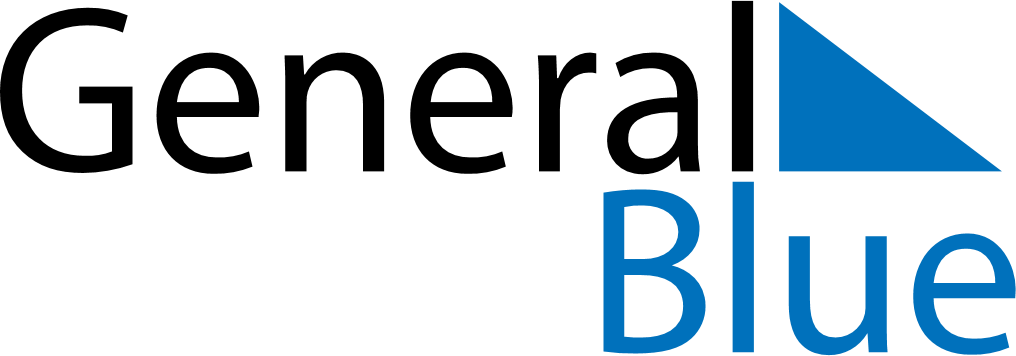 August 2029August 2029August 2029SwitzerlandSwitzerlandMondayTuesdayWednesdayThursdayFridaySaturdaySunday12345Bundesfeiertag678910111213141516171819202122232425262728293031